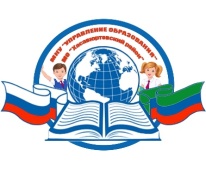 РЕСПУБЛИКА ДАГЕСТАНХАСАВЮРТОВСКИЙ РАЙОНМУНИЦИПАЛЬНОЕ БЮДЖЕТНОЕ ОБЩЕОБРАЗОВАТЕЛЬНОЕ УЧРЕЖДЕНИЕ«МУЦАЛАУЛЬСКАЯСРЕДНЯЯ ОБЩЕОБРАЗОВАТЕЛЬНАЯ ШКОЛА№1ИМ. А.Я АБДУЛЛАЕВА368022 Республика Дагестан Хасавюртовский  район сел. Муцалаул  ул.Лермонтова7 телефон:+79288712309, е-mail shkola1-mutsalaul@yandex.ru, адрес сайта:http://mucalaul.dagschool.com/ПРИКАЗот « 09» __02_ 20 22 г  						№ 153.2О создании школьной рабочей группы по определению вариантов и оценки условий для организации образовательного процесса в период проведения ремонтных работ В соответствии с письмом  Министерства  образования  и науки Республики Дагестан от «______» _________ 20 ___ г. о включении школы в федеральную программу по капитальному ремонту школы, с целью обеспечения равнодоступного качественного образования в период проведения капитального ремонта  в МБОУ «Муцалаульская СОШ№1 им.А.Я.Абдуллаева»:ПРИКАЗЫВАЮ:Создать рабочую группу по определению вариантов и оценки условий для организации образовательного процесса в период проведения ремонтных работ  в составе:Руководитель группы- директор школы А.Х.Ибрагимов.Члены рабочей группы:Гамзатова Альбина Арсеновна – заместитель директора по УВР в старших классах.Солтанбекова Бурлият Абдулгамидовна - заместитель директора по УВР в начальных классах.Наврузов Солтанпаша Висирпашович - заместитель директора по АХЧ.Джамавова Юлдуз Рашитовна - заместитель директора по ВРЧленам рабочей группы разработать положение о порядке организации образовательного процесса обучающихся на период проведения ремонтных работ и оснащения зданий общеобразовательных организаций субъектов Российской Федерации и муниципальных общеобразовательных организаций  (в том числе условий для временного  размещения детей и организации образовательного процесса в срок до 20 .02.2022г.Разработать план(дорожная карта) мероприятий школы по подготовке к капитальному ремонту школы до 20.02 2022г.Контроль исполнения  настоящего приказа оставляю за собой.Директор школы :						А.Х.Ибрагимов.С приказом ознакомлены:Заместитель директора по УВР в старш. классах.						А. А.Гамзатова Заместитель директора по УВР в нач. классах.							Б. А.Солтанбекова Заместитель директора по АХЧ				С.В.НаврузовЗаместитель директора по ВР 					Ю.Р.Джамавова